PETITE SECTION :LANGAGE : COMPTINES A ARTICULERIntentions pédagogiques : Améliorer la prononciation et l’articulation.
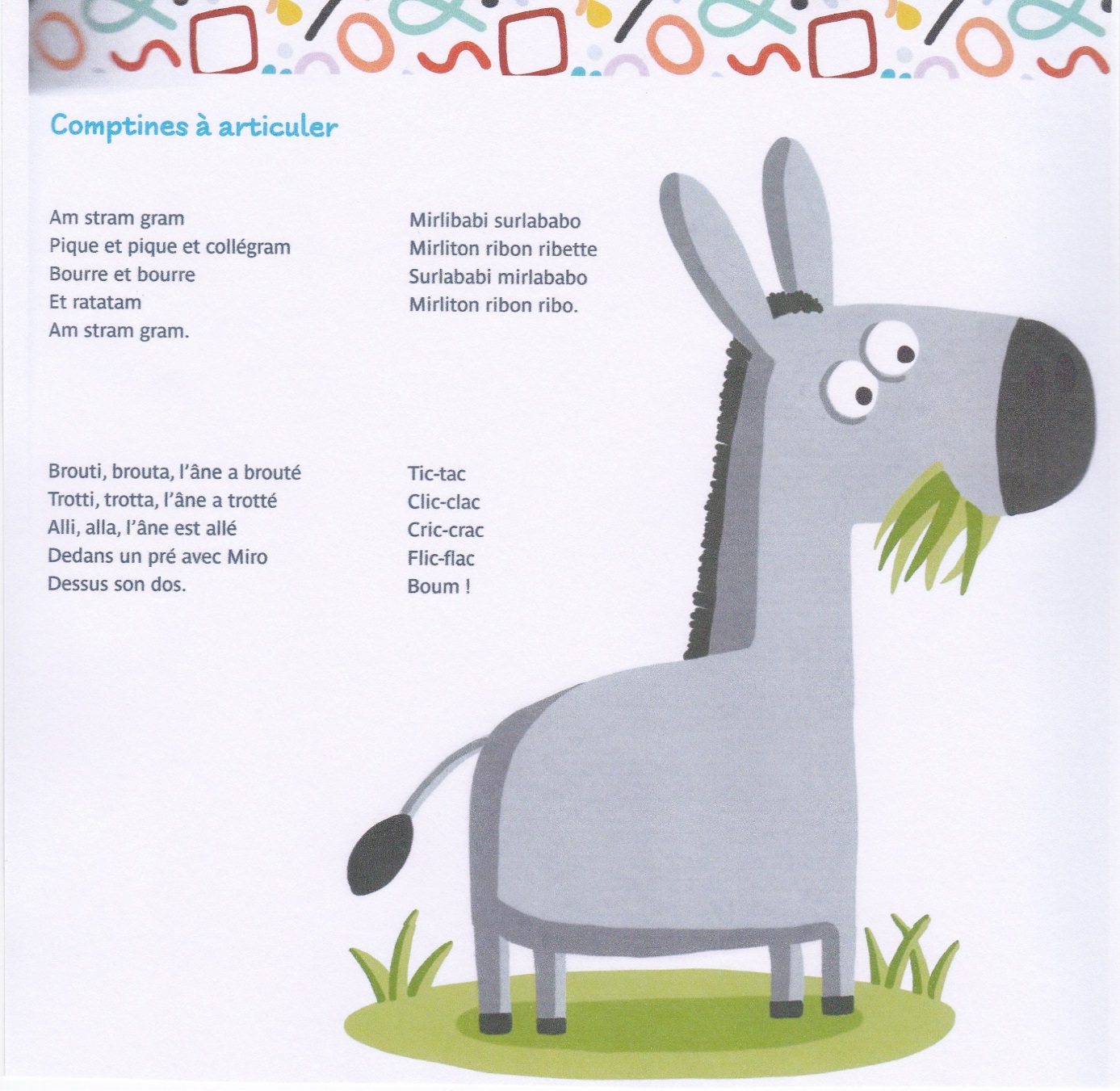 LECTURE : MAMANIntention pédagogique : Reconnaître un mot affectif : MAMAN.
Remettre les lettres d’un mot dans l’ordre, dans le sens de la lecture, de gauche à droite.Matériel : Imprimer la feuille ci-dessous, ciseaux, colle, crayons feutres et couleurs.Déroulement :1/ Découper les lettres du mot MAMAN.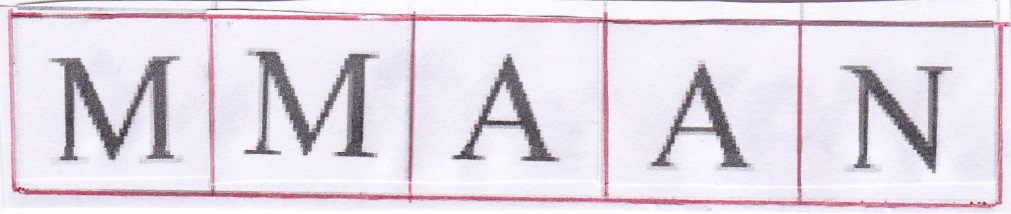 2/ Les remettre dans l’ordre de gauche à droite sous le modèle et l’adulte nomme les lettres. 3/ Ecrire dans les lettres tracées, le mot MAMAN.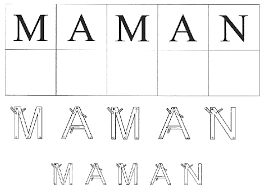 4/ Dessin : L’enfant termine en faisant un beau dessin de sa maman et écrit MAMAN.